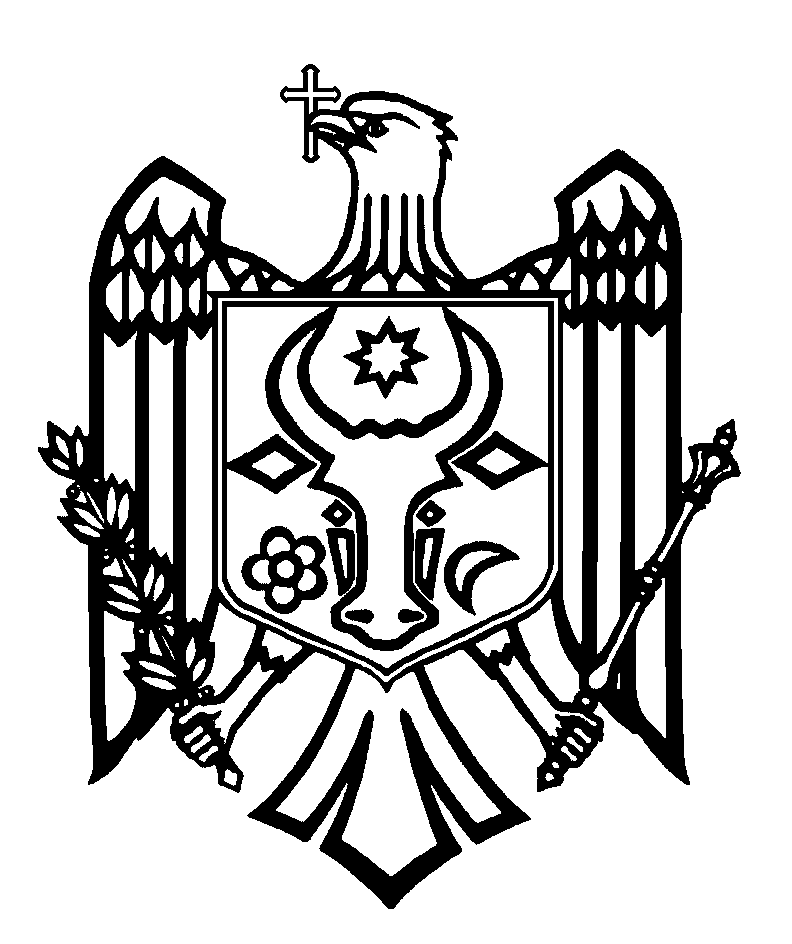 CURTEA DE CONTURI A REPUBLICII MOLDOVAH O T Ă R Â R E A nr. 26din 28 mai 2024cu privire la Raportul de audit al conformității asupra managementului datoriei de stat, garanțiilor de stat și recreditării de stat în anul 2023Curtea de Conturi, în prezența ministrului Finanțelor, dl Petru Rotaru; secretarei generale de stat a Ministerului Finanțelor, dna Dina Roșca; secretarului de stat al Ministerului Finanțelor, dl Ion Gumene; secretarului de stat al Ministerului Finanțelor, dl Vladimir Arachelov; șefului Direcției generale Trezoreria de Stat a Ministerului Finanțelor, dl Maxim Ciobanu; șefei Direcției datorii publice a Ministerului Finanțelor, dna Elena Matveeva; directoarei Instituției Publice „Oficiul de Gestionare a Programelor de Asistență Externă”, dna Raisa Cantemir, precum și a altor persoane cu funcții de răspundere, în cadrul ședinței în format video, călăuzindu-se de art. 3 alin. (1) și art. 5 alin. (1), lit. a) din Legea privind organizarea și funcționarea Curții de Conturi a Republicii Moldova, a examinat Raportul de audit al conformității asupra managementului datoriei de stat, garanțiilor de stat și recreditării de stat în anul 2023.Misiunea de audit public extern a fost realizată conform Programului activității de audit a Curții de Conturi pe anul 2024, având drept scop evaluarea conformității managementului datoriei de stat, garanțiilor de stat și recreditării de stat în anul 2023, în raport cu prevederile cadrului normativ aplicabil.Auditul public extern s-a desfășurat în conformitate cu Standardele Internaționale ale Instituțiilor Supreme de Audit, aplicate de Curtea de Conturi, în special cu ISSAI 100, ISSAI 400 și ISSAI 4000. Examinând Raportul de audit, Curtea de Conturi A CONSTATAT:Ministerul Finanțelor, în anul 2023, a asigurat gestionarea datoriei de stat, garanțiilor de stat și recreditării de stat în conformitate cu cadrul normativ aplicabil, fiind respectate plafoanele aprobate prin Legea bugetului de stat. Totodată, misiunea de audit a identificat unele problematici, care se exprimă prin:	tergiversarea implementării Conceptului și platformei aferente Programului de vânzare directă a valorilor mobiliare de stat persoanelor fizice în Republica Moldova; menținerea în continuare a unui sold semnificativ al datoriei băncilor supuse lichidării față de Ministerul Finanțelor; înregistrarea unui nivel scăzut de absorbție al mijloacelor financiare aferente proiectelor investiționale, în unele cazuri, fiind necesară revizuirea și actualizarea acestora, ceea ce nemijlocit atrage suportarea cheltuielilor suplimentare din bugetul de stat; imposibilitatea achitării unei datorii externe, situație generată de unii factori obiectivi care nu au depins de Republica Moldova; majorarea numărului de beneficiari garantați în cadrul Programului „Prima casă”, care nu și-au onorat obligațiile aferente împrumuturilor contractate în cadrul programului, în pofida faptului că aceștia constant au beneficiat de compensații din contul mijloacelor bugetare; înregistrarea unor pierderi pentru bugetul de stat, urmare anulării unor datorii aferente debitorilor garantați și beneficiarilor recreditați, radiați din Registrul persoanelor juridice conform deciziei organelor de resort.Reieșind din cele expuse, în temeiul art. 10 lit. a), a1), b), art.14 alin.(2), art.15 lit. d) și art.37 alin.(2) din Legea   nr.260 din 07.12.2017, Curtea de ConturiHOTĂRĂŞTE:	1. Se aprobă Raportul de audit al conformității asupra managementului datoriei de stat, garanțiilor de stat și recreditării de stat în anul 2023, anexat la prezenta Hotărâre.2. Prezenta Hotărâre și Raportul de audit se remit:2.1. Parlamentului Republicii Moldova, pentru informare și examinare, după caz, în cadrul Comisiei parlamentare de control al finanțelor publice;2.2. Președintelui Republicii Moldova, pentru informare;2.3. Guvernului Republicii Moldova, pentru informare, monitorizare și dispunerea, prin intermediul Cancelariei de Stat, a acțiunilor în vederea:2.3.1. fortificării capacităților instituționale ale autorităților publice centrale aferente proceselor de elaborare, gestionare și raportare a proiectelor investiționale, pentru sporirea nivelului de absorbție și valorificare a mijloacelor financiare finanțate din surse externe, cu respectarea termenelor de debursare și atingerea rezultatelor în implementarea proiectelor;2.4. Ministerului Finanțelor, pentru luare de atitudine și asigurarea implementării recomandărilor din Raportul de audit.3. Prin prezenta Hotărâre, se exclude din regim de monitorizare Hotărârea Curții de Conturi nr. 20 din 26 mai 2023 „Cu privire la Raportul auditului conformității asupra managementului datoriei de stat, garanțiilor de stat și recreditării de stat în anul 2022”, ca urmare a reiterării recomandărilor de audit implementate parțial.4. Prezenta Hotărâre intră în vigoare din data publicării în Monitorul Oficial al Republicii Moldova și poate fi contestată cu o cerere prealabilă la autoritatea emitentă în termen de 30 de zile de la data publicării. În ordine de contencios administrativ, Hotărârea poate fi contestată la Judecătoria Chișinău, sediul Râșcani (MD-2068, mun. Chișinău, str. Kiev nr.3), în termen de 30 de zile din data comunicării răspunsului cu privire la cererea prealabilă sau din data expirării termenului prevăzut pentru soluționarea acesteia. 5. Curtea de Conturi va fi informată, în termen de 6 luni din data publicării Hotărârii în Monitorul Oficial al Republicii Moldova, despre acțiunile întreprinse pentru executarea subpunctelor 2.3. și 2.4. din prezenta Hotărâre.6.  Hotărârea și Raportul de audit al conformității asupra managementului datoriei de stat, garanțiilor de stat și recreditării de stat în anul 2023 se plasează pe site-ul oficial al Curții de Conturi (https://www.ccrm.md/ro/decisions).         Tatiana Șevciuc,Președintă